Circ. N. 29Varese, 04 marzo 2021Ai Sigg. DocentiSigg. GenitoriScuola secondariaIC Varese1DSGAUfficio Segreteria dicatticaLoro sediOggetto: Attività di DAD per scuola secondaria IC Varese1Come da piano della Didattica Digitale Integrata d’Istituto e da attività svolta già lo scorso anno e negli ultimi mesi dell’anno 2020 per le classi seconda e terza della scuola secondaria, si predisporrà entro la serata odierna l’orario delle singole classi in DAD nel periodo individuato dall’Ordinanza Regionale. Si comunica che per la scuola secondaria saranno effettuate le seguenti unità orarie:Per le classi che effettuano normalmente n. 30 ore settimanali saranno svolti n. 6 moduli da 40 minuti ciascuno Per le classi che effettuano normalmente n. 36 ore settimanali saranno svolti n. 7 moduli da 40 minuti ciascuno Ciascun alunno può effettuare le attività online con i docenti e la classe collegandosi entrando in Google con nome.cognome.s@icvarese1donrimoldi.edu.it – N.B. nome e cognome sono dell’alunno –Entro la serata odierna sarà inviato a tutti i Genitori l’orario di DAD predisposto da ogni singolo plesso di scuola secondaria.Si invitano i singoli team di classe a comunicare, attraverso la piattaforma G-Suite, quanto è di loro specifica competenza in materia didattica.Ovviamente verrà anche garantito, su richiesta delle singole famiglie, l’utilizzo di dispositivi messi a disposizione della scuola, che potrà essere attivato – a seguito delle comunicazioni inoltrate – da lunedì 08 marzo 2021.Si ricorda inoltre che per gli alunni ADA, DSA e BES è consentita, a norma di legge, la presenza a scuola. Ciò sarà organizzato da ogni singolo Consiglio di classe.Vi ringraziamo della disponibilità a collaborare con la scuola per l’attività a distanza prevista dall’Ordinanza Regionale.CordialmenteIl Referente della comunicazione	 				La Dirigente scolasticaNicola Celato								     Luisa OprandiIl Referente STAFF per il piano delle attivitàProf. Guglielmo Di Pasqua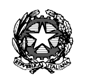 ISTITUTO COMPRENSIVO STATALE VARESE 1 “DON RIMOLDI”Scuola dell’Infanzia, Primaria e Secondaria I° gradoVia Pergine, 6  -  21100  Varese  - Codice Fiscale 80101510123Tel. 0332/331440 -0332 /340050  Fax 0332/334110VAIC86900B@istruzione.it VAIC86900B@pec.istruzione.itSito www.icvarese1donrimoldi.edu.it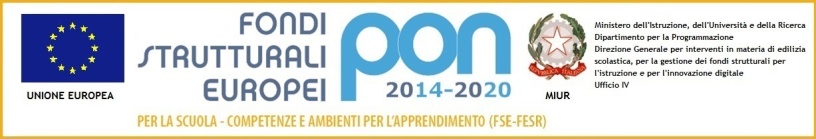 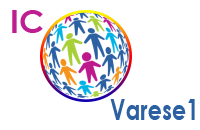 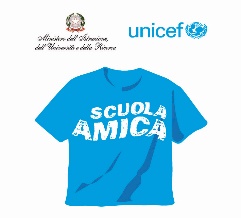 